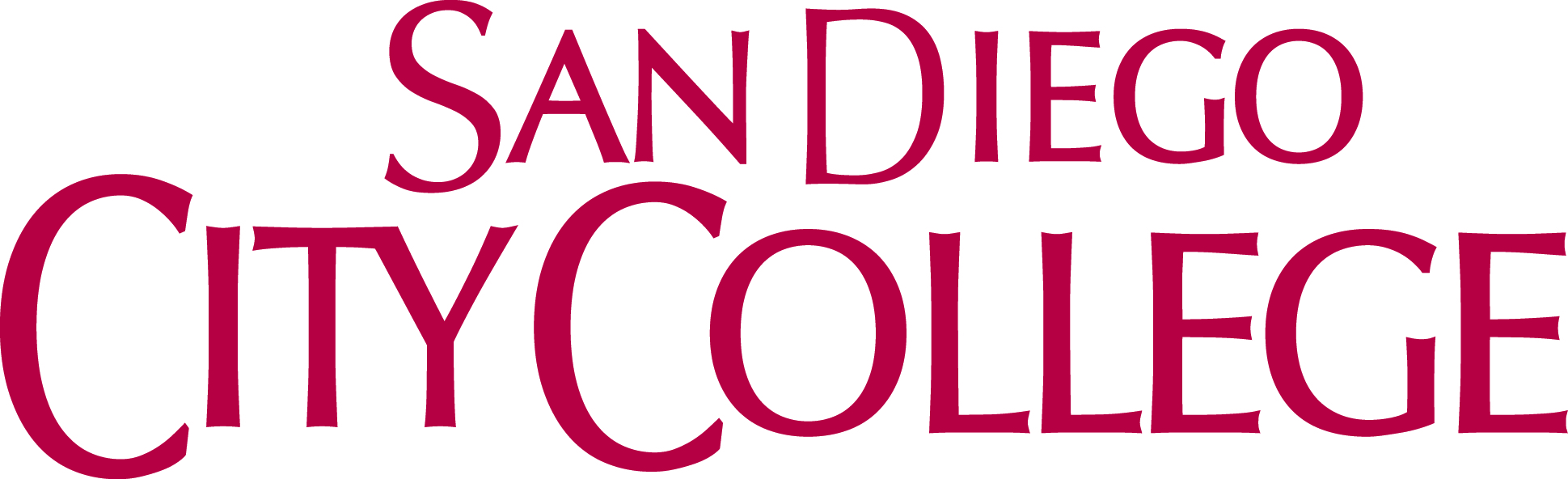 Student ServicesEvent EvaluationName of Event: 3rd Annual Male ConferenceDate of Event: December 3rd, 2009Location of Event: Brief Description of Event/Purpose: The Male Conference is designed to showcase our vocational and academic programs to increase the numbers of males that attend the . How many were served (who were they): Approx 650 students. The students comprise of middle school and high school students from our feeder schools. There were a total of 14 buses which consisted of three middle schools and 11 high schools. Increase/decrease in participants from last event:Increase of over 100 participantsSponsors of event:Enrollment ManagementOutreach and School Relations CSULB Cal SoapCareer Technical Education Collaborative Career Technical Education Center ASBLead person:Johnny J. ConleyCost of event (estimated):Approx $17,100Funding sources for event:Enrollment Management (10,000)Outreach and School Relations (1000)CSULB Cal Soap (2500)Career Technical Education Collaborative (3000)Career Technical Education (500) Center ASB (100)What worked well?The organization of the entire event went very well. All of the set-up throughout campus was complete the day before and hours before the event. The transition from the lecture portion into each station was very smooth. Additionally, the lunch and resource fair was set up well in advance so all the staff could serve our participants in an assembly line.  What needs to be strengthened/improved?To have  Fire participate in next year’s event.To have more participation from local fraternities and colleges/universities.To have the Robotics program be showcased in the stations portion rather than at lunch.Anticipated date for next event:Fall 2010To be completed within one week of event and submitted to the Dean of Student Services  and/orVPSS